[ALL INDIA TENNIS ASSOCIATION]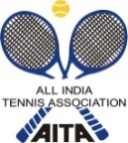 HOTEL DETAILSRULES / REGULATIONSNAME OF THE TOURNAMENTAITA TS-7 BOYS & GIRLS  U-16NAME OF THE STATE ASSOCIATIONHARYANA TENNIS ASSOCIATIONHONY. SECRETARY OF ASSOCIATIONMr. SUMAN KAPURADDRESS OF ASSOCIATIONkapursuman@yahoo.comTOURNAMENT WEEKWEEK: 17th OCTOBER 2016ENTRY DEADLINE : 3rd OCTOBER 2016WITHDRAWAL : 8th OCTOBER 2016THE ENTRY IS TO BE SENT BY EMAILMr. NITIN+919953951679tuliptennisacademy@gmail.com ADDRESSTULIP TENNIS ACADEMYOPPOSITE GATE NO. 4 OF PATHWAYS SCHOOL GURGAON, BALIAWAS, NEAR GWAL PAHADI, GURGAON, HARYANATOURNAMENT DIRECTORMR VIKASH CHOUDHARY TOURNAMENT REFREE CHIEFMR NITIN SINGHCATEGORY ()N(      )NSNS(      )(      )(      )SSSS(      )CSCS(   )(   )TSTS(  )(  )AGE GROUPS ()U-10(  )(  )U-12U-12(   )U-14U-14(    )(    )(    )U-16U-16(  )(  )U-18U-18(      )Men’s(      )Women’sWomen’sWomen’s(      )NAME OF THE VENUENAME OF THE VENUETULIP TENNIS ACADEMYTULIP TENNIS ACADEMYADDRESS OF VENUEADDRESS OF VENUEOPPOSITE GATE NO. 4 OF PATHWAYS SCHOOL GURGAON, BALIAWAS, NEAR GWAL PAHADI, GURGAON, HARYANAOPPOSITE GATE NO. 4 OF PATHWAYS SCHOOL GURGAON, BALIAWAS, NEAR GWAL PAHADI, GURGAON, HARYANATELEPHONE+919953951679 +919811948504EMAILtuliptennisacademy@gmail.comCOURT SURFACECLAYBALLSNO. OF COURTS4FLOODLITNONAMEOYO ROOMS (5.0 kms)OYO ROOMS (4.5 kms)OYO ROOMS (4.5 kms)ADDRESSNear Double Tree by Hilton,Sector- 56Contact no: 08010044466OYO Premium,Golf Course Road,Sector- 54OYO Premium,Golf Course Road,Sector- 54TARIFFTARIFFTARIFFSINGLE1,299 PER ROOM1,299 PER ROOMDOUBLE1,499 PER ROOM / 750 PER OCCUPANCY1,499 PER ROOM / 750 PER OCCUPANCYTRIPLE1,799 PER ROOM / 600 PER OCCUPANCY1,799 PER ROOM / 600 PER OCCUPANCYTHE ABOVE MENTIONED ROOMS ARE INCLUSIVE OF BREAKFAST, WIFI & TAXES.THE ABOVE MENTIONED ROOMS ARE INCLUSIVE OF BREAKFAST, WIFI & TAXES.THE ABOVE MENTIONED ROOMS ARE INCLUSIVE OF BREAKFAST, WIFI & TAXES.ENTRY
Entry can be send by email or phone
AGE ELIGIBILITYPlayers born:After 1st Jan 2006 are eligible for participation in U/10After 1st Jan 2004 are eligible for participation in U/12After 1st Jan 2002 are eligible for participation in U/14After 1st Jan 2000 are eligible for participation in U/16
ENTRY FEEENTRY
No entry for Main Draw will be accepted through telephone. Please carry your Original AITA ITN Card for sign in On SIGN IN DAY 12-2 pm to escape a penalty of Rs. 100/-QUALIFYING SIGN IN: 14TH OCT 2016, 12-2 PMQUALIFYING MATCHES: 15TH OCT  2016, 8AM – 6PMMAIN DRAW SIGN-IN: 16TH OCT 2016, 12-2 PMMAIN DRAW MATCHES: 17TH OCT 2016 TO 22ND OCT 2016, 8AM – 6PM